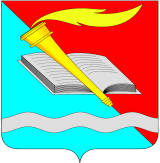  
РОССИЙСКАЯ ФЕДЕРАЦИЯСОВЕТ ФУРМАНОВСКОГО МУНИЦИПАЛЬНОГО РАЙОНАИВАНОВСКОЙ ОБЛАСТИРЕШЕНИЕот 30 ноября 2023 года                                                                                                         № 80г. ФурмановО внесении изменений в решение Совета Фурмановского муниципального района 
от 27.04.2023 года № 31 «Об утверждении состава комиссии по делам несовершеннолетних и защите их прав при администрации Фурмановского муниципального района»В соответствии со статьей 7 Закона Ивановской области от 09.01.2007 года № 1-ОЗ «О комиссиях по делам несовершеннолетних и защите их прав в Ивановской области» и в связи с кадровыми изменениями в составе комиссии по делам несовершеннолетних и защите их прав при администрации Фурмановского муниципального района, Совет Фурмановского муниципального районаРЕШИЛ:1. Внести в решение Совета Фурмановского муниципального района от 27.04.2023 года № 31 «Об утверждении состава комиссии по делам несовершеннолетних и защите их прав при администрации Фурмановского муниципального района» следующие изменения:1.1. В пункте 1 решения:а) слова «Тихонов Дмитрий Евгеньевич, начальник ОМВД России по Фурмановскому району» заменить словами «Терехов Евгений Игоревич, начальник ОМВД России по Фурмановскому району»;б) слова «Егорова Анастасия Александровна, врио начальника Фурмановского межмуниципального филиала ФКУ УИИ УФСИН России по Ивановской области» заменить словами «Максимова Елена Викторовна, начальник Фурмановского межмуниципального филиала ФКУ УИИ УФСИН России по Ивановской области»;в) слова «Бульятникова Мария Валерьевна, ведущий специалист комиссии по делам несовершеннолетних и защите их прав при администрации Фурмановского муниципального района, Полякова Ирина Николаевна, руководитель Фурмановского филиала ОГКУ «Центра по обеспечению деятельности ТОСЗН» исключить; г) дополнить словами «Настоятель прихода Преображения Господня протоиерей Владимир Барашков».2. Настоящее решение вступает в силу с момента подписания.3. Контроль за исполнением настоящего решения возложить на постоянную комиссию Совета Фурмановского муниципального района по социальным вопросам.Глава Фурмановскогомуниципального  района                                                                                 П.Н. КолесниковПредседатель Совета Фурмановского муниципального района                                                         Г.В. Жаренова